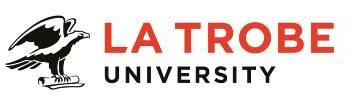 Further information about:La Trobe University - http://www.latrobe.edu.au/aboutFor enquiries only contact:Professor Pauleen Bennett, TEL: +61 3 5444 7460, Email: Pauleen.bennett@latrobe.edu.auPosition ContextOne of the larger Schools within the University, the School of Psychology & Public Health undertakes teaching and research across a broad range of disciplines, including: Neuroscience; Psychology; Counselling; Rehabilitation Counselling; Art Therapy; Family Therapy; Public Health; Digital Health and Analytics; Health Information Management; and Ergonomics, Safety and Health. The School comprises six academic units: the Department of Psychology, Counselling and Therapy; the Department of Public Health; The Bouverie Centre; the Olga Tennison Autism Research Centre (OTARC); the Centre for Alcohol Policy Research (CAPR); and the Australian Research Centre in Sex, Health and Society (ARCSHS). As a University our research is focused on five priority areas, linked to the United Nation’s Sustainable Development Goals. Our expertise across disciplines positions us to excel in these areas and positively impact our communities. Department staff are key contributors to Healthy people, families & communities, Understanding & preventing disease and Social change & equity.  The Department of Psychology, Counselling and Therapy encompasses several broadly related disciplines, including clinical, developmental and social psychology; neuropsychology, cognition and behavioural neuroscience; rehabilitation and mental health counselling; and art and family therapy. The Department operates across multiple campuses and locations, including Melbourne (Bundoora), Bendigo, Albury-Wodonga, the Bouverie Centre in Brunswick, Mildura, and Shepparton, although it does not normally base staff at the latter two campuses. The Department has a dynamic higher degree program in a range of areas, with large numbers of Honours, Masters and PhD students from Australia and overseas. It also offers a flexible range of undergraduate courses and entry to several postgraduate practice degree courses (both professional training and clinical practice) by which it aims to improve the health and wellbeing of individuals and communities through excellence in teaching and research. High-quality training opportunities are provided both through external placements and within onsite clinical settings, including the La Trobe University Psychology Clinic; the Bouverie Centre: Victoria’s Family Institute; the OTARC Clinical Assessment suites; and the Art Therapy Studio.Position PurposeA Level B Lecturer (Teaching & Research) is expected to develop curriculum, coordinate subjects, teach, support students, and undertake research and other scholarly work relevant to their discipline or professional field. An academic at this level will work in collaboration with colleagues to deliver an outstanding student experience through subject coordination, teaching, placement support and supervision of students undertaking professional training or research. Their research will make a significant contribution to the discipline and they will be developing a reputation at the national level. In this position there will be opportunities for subject coordination, teaching, placement support and supervision of students undertaking professional training or research. The position will play a critical role in supporting our Master of Professional Psychology program, much of which is taught online. This program attracts students from urban, regional, rural and remote areas of Australia. While staff can be located at any of our campuses, registered psychologists from, or willing to relocate to, one of our regional campuses are strongly encouraged to apply.Duties at this level will include:Coordinate and teach subjects which provide a high-quality learning experience that engages undergraduate, honours and postgraduate students.Contribute to design of innovative and effective curriculum which reflects developing best practice nationally and internationally, utilising various methodologies including online and blended learning.Contribute to building a robust and ambitious research culture within La Trobe by conducting innovative and high impact research, including producing conference and seminar papers and publications resulting from that research and, where appropriate, obtaining necessary research funding from contracts/grants/consultancies.Supervise or co-supervise Higher Degree by Research (HDR), honours and postgraduate students.Support provisional psychologist postgraduate students undertaking placements in professional psychology, including providing direct supervision and constructive, fair, and timely feedback on learning.Represent discipline/program or school at external events.Attend to effective and efficient performance of allocated administrative functions primarily connected with the position.Undertake other duties commensurate with the classification and scope of the position as required by the Discipline Cluster Lead or Head of Department.Essential CriteriaSkills and knowledge required for the positionCompletion of a PhD or equivalent accreditation and standing recognised by the University/profession as appropriate for the relevant discipline area.Full registration as a Psychologist with the Australian Health Practitioner Regulation Agency (AHPRA) and full membership (or eligibility) with the Australian Psychological Society (APS). College endorsement is not required but would be an advantage. Registration, or be working towards registration, as a supervising psychologist at the higher degree program level by the Psychology Board of Australia (PsyBA). If registered, evidence of supervisory excellence.Demonstrated record of achievement as a practitioner, with a broad knowledge of psychology practice, including developing expertise in one or more of: trauma informed practice; child or adolescent psychology; culturally competent practice; addiction. Demonstrated effectiveness in teaching and curriculum development in postgraduate psychology programs, with a commitment to excellence in teaching. Evidence of high quality and/or high impact research conducted and published or otherwise disseminated, relative to opportunity.Experience in the preparation of research proposal submissions to external funding bodies and, where available, evidence of success in securing research funding.Demonstrated ability to mentor and co-supervise honours and postgraduate students undertaking research and practical training.Sound analytical skills with an ability to communicate complex information clearly both verbally and in writing.High level verbal and written communication skills, including the ability to interact effectively with people from a diverse range of backgrounds.Capabilities required to be successful in the positionAbility to work collaboratively, recognise the value of diversity and model accountability, connectedness, innovation and care.Ability to think creatively, explore new ideas and respectfully challenge existing practices in order to improve current ways of working.Ability to enable a safe, inclusive, high-performing team culture, prioritising staff mental health and wellbeing.Ability to build a culture of continuous improvement, implementing ideas generated by team members.Essential Compliance RequirementsTo hold this La Trobe University position the occupant must:hold, or be willing to undertake and pass, a Victorian Working With Children Check; ANDin order to work onsite in higher education, TAFE, training and adult education settings, the Victorian Government requires workers to provide evidence to their employers that they are fully vaccinated with two doses of a COVID-19 vaccine or have a medical exemption evidenced by an authorised medical practitioner. This position will require the incumbent to work onsite; ANDtake personal accountability to comply with all University policies, procedures and legislative or regulatory obligations; including but not limited to TEQSA and the Higher Education Threshold Standards.Other InformationThe position description is indicative of the initial expectation of the role and subject to changes to University goals and priorities, activities or focus of the job.Position FlexibilityLa Trobe University is committed to providing a diverse, inclusive, and respectful working environment for all staff. We offer flexible work arrangements that can assist you in balancing your work and other responsibilities.La Trobe Cultural QualitiesOur cultural qualities underpin everything we do. As we work towards realising the strategic goals of the University we strive to work in a way which is aligned to our four cultural qualities:We are Connected: We connect to the world outside — the students and communities we serve, both locally and globally.We are Innovative: We tackle the big issues of our time to transform the lives of our students and society.We are Accountable: We strive for excellence in everything we do. We hold each other and ourselves to account, and work to the highest standard.We Care: We care about what we do and why we do it. We believe in the power of education and research to transform lives and global society. We care about being the difference in the lives of our students and communities.For Human Resource Use Only Initials:	Date:Lecturer, PsychologyLecturer, PsychologyPosition No:NEWBusiness Unit:School of Psychology and Public HealthDepartment:Department of Psychology, Counselling & TherapyClassification:Level B (Teaching & Research)Employment Type:Continuing, Full-TimeCampus Location:Campus independent, regional campus preferredPosition Supervisor:Glen Hosking Other Benefits:http://www.latrobe.edu.au/jobs/working/benefits